Wisconsin Department of Justice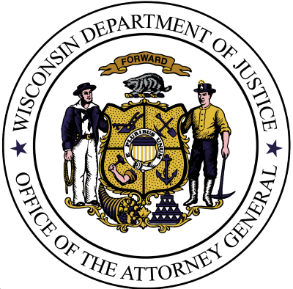 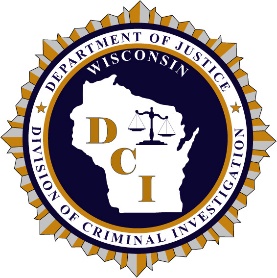 Division of Criminal Investigation (DCI)21-4849:  New Berlin OIDMichael P. WolskiDownload Link:  https://widoj.sharefile.com/d-s1ecfcf00e2ec494daf90fe49310c3bf5Photographs:  21-4849 – 1	Helm Inspection21-4849 – 6	Schingten Inspection	 21-4849 – 8	Morris inspection21-4849 – 11	Hendricksen Inspection21-4849 – 21 	Halliday Inspection21-4849 – 29	Crossroads Church 2021062221-4849 – 29	Crossroads Church 2021062321-4849 – 29	Crossroads Church North lot 2021062221-4849 – 29	Crossroads Church North lot 20210623	21-4849 – 32	WSCL Photos21-4849 – 37	Residential Photos21-4849 – 44	Romenesko InspectionAudio/Video Recordings:  21-4849 – 29	Crossroads Church 062221 2055 hrs21-4849 – 29	Crossroads Church 062221 2157 hrs21-4849 – 29	Crossroads Church 062221 2200 – 2300 hrs21-4849 – 29	Crossroads Church North Lot 2055 hrs21-4849 – 29	Crossroads Church North Lot 2158 hrs21-4849 – 29	Crossroads Church North Lot 2159 – 2300 hrs21-4849 – 38	NBFD Radio21-4849 – 39	911 call21-4849 – 39	NBPD Dispatch